 Средно  училище „Отец Паисий”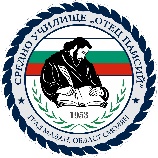 гр. Мадан,  обл. Смолян, общ. Мадан, ул.”Паисий Хилендарски” № 11   тел./факс 0308/2 20 33				ОТЧЕТЕН ДОКЛАДза възнаграждение на учител за реално взетите учебни/астрономически часове в Занимания по интереси, клуб/отбор  „…………………………………………“ през учебна 2022/2023 годинаДолуподписаният (ата) …………………………………………………………………..(име, презиме, фамилия)заемащ (а) длъжността …………………………………………………………………...(наименование на длъжностСредно училище „Отец Паисий“ град Мадан(училище/ЦСОП/ДГ)ДЕКЛАРИРАМ,че за месец  ……………..   действително съм провел/а  следните учебни часове:Общ брой учебни/астрономически часове: ……..х  ……..лв. = ……………………лв.……………………………………………………………………………………………                                                                                                                                                                         (цифром, словом)Темите на преподаденото  учебно /образователно съдържание са вписани в дневника на класа/групата.Известно ми е, че при деклариране на неверни данни в настоящата декларация, нося наказателна отговорност по чл.313 от Наказателния кодекс.Декларатор: ………………….                                                                    …………………….                                  (личен подпис)                                                                                                (дата)Директор: Шинка Хаджиева                                                                    ……………………                                 (име, фамилия, подпис, кръгъл печат)                                                          (дата)ДатавремеТема от учебното /образователното съдържаниеБрой часовеИме на ръководител на група